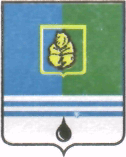 ПОСТАНОВЛЕНИЕАДМИНИСТРАЦИИ  ГОРОДА  КОГАЛЫМАХанты-Мансийского автономного округа - ЮгрыОт «06»  февраля  2015 г.                                                      №306О внесении изменения в постановление Администрации города Когалыма от 17.12.2012 №2978В соответствии с Федеральным законом от 14.06.2012 №67-ФЗ                    «Об обязательном страховании гражданской ответственности перевозчика за причинение вреда жизни, здоровью, имуществу пассажиров и о порядке возмещения такого вреда, причиненного при перевозках пассажиров метрополитеном», в целях приведения муниципального правового акта в соответствие с действующим законодательством:1. В постановление Администрации города Когалыма от 17.12.2012 №2978 «О предельных нормах возмещения расходов, связанных со служебными командировками, работникам муниципальных казённых учреждений города Когалыма» (далее – постановление) внести следующее изменение: 1.1. В пункте 3.3 приложения к постановлению слова «страховой взнос на обязательное личное страхование пассажиров на транспорте» исключить.2. Управлению экономики Администрации города Когалыма (Е.Г.Загорская) направить в юридическое управление Администрации города Когалыма текст постановления, его реквизиты, сведения об источнике официального опубликования в порядке и сроки, предусмотренные распоряжением Администрации города Когалыма от 19.06.2013 №149-р                 «О мерах по формированию регистра муниципальных нормативных правовых актов Ханты-Мансийского автономного округа – Югры» для дальнейшего направления в Управление государственной регистрации нормативных правовых актов Ханты-Мансийского автономного округа – Югры.3. Опубликовать настоящее постановление в газете «Когалымский вестник» и разместить на официальном сайте Администрации города Когалыма в сети «Интернет» (www.admkogalym.ru).4. Контроль за выполнением постановления возложить на заместителя главы Администрации города Когалыма Т.И.Черных.Глава Администрации города Когалыма			    В.И.СтепураСогласовано:зам. главы Администрации г.Когалыма			Т.И.Черных председатель КФ						М.Г.Рыбачокначальник ЮУ				И.А.Леонтьеваначальник УЭ 				Е.Г.Загорскаяначальник ОО ЮУ						С.В.Пановазам. директора МКУ «УОДОМС»				А.А.ЯрошПодготовлено:зам. начальника УЭ						Ю.Л.СпиридоноваРазослать: УЭ, КФ, МКУ «УОДОМС», МКУ «УКС», МКУ «УЖКХ», КРО.